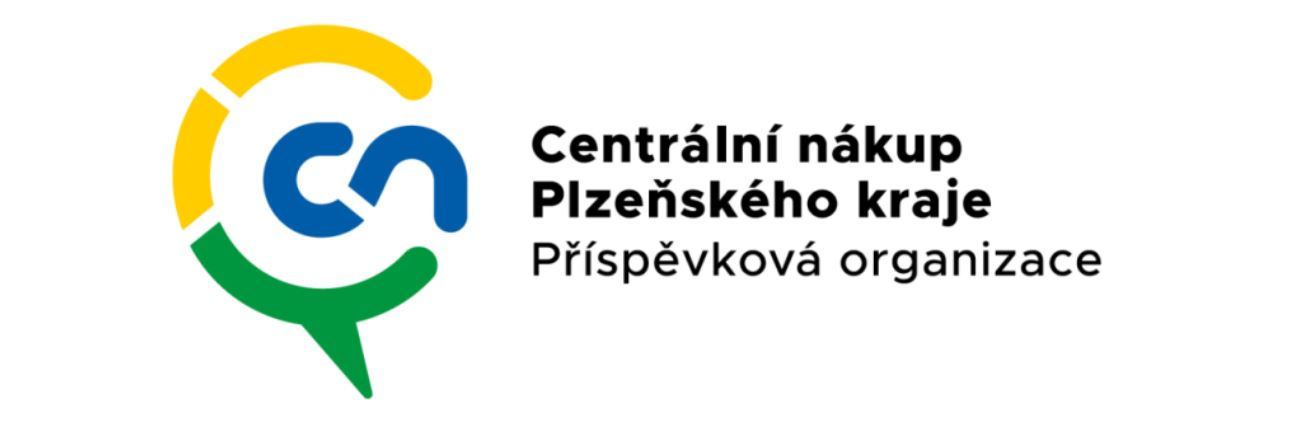 zapsaná v obchodním rejstříku vedeném Kr. soudem v Plzni, oddíl Pr, vložka 723IČO:DIČ:naše zn.: vyřizuje: tel.:e-mail:72046635CZ 72046635 6580/23/CN…………………………………………………………..................................................HAVEL & PARTNERS s.r.o.,advokátní kancelářNa Florenci 2116/15110 00 PrahaUvedená cena je cena maximální a při jejím překročení je nutné kontaktovat objednatele.Daňový doklad musí obsahovat mimo údaje stanovené zákonem o DPH číslo objednávky (smlouvy) a fakturační adresu dle výpisu z obchodního rejstříku:Centrální nákup Plzeňského kraje, příspěvková organizace Vejprnická 663/56318 00 PlzeňBez těchto údajů bude doklad vrácen dodavateli (zhotoviteli). Splatnost faktury je 14 dní po jejím doručení objednateli.…………………………………………datum:16.10.202316.10.2023OBJEDNÁVKA ČÍSLO: Obj-246/23OBJEDNÁVKA ČÍSLO: Obj-246/23Objednáváme u Vás:Objednáváme u Vás:ProduktProduktCena bez DPHKomplexní stanovisko k založení obchodní korporace, nastavení jejíhoKomplexní stanovisko k založení obchodní korporace, nastavení jejího395 000,00chodu, přechodu majetku z CNPK na obchodní společnostchodu, přechodu majetku z CNPK na obchodní společnostCena celkem bez DPHCena celkem bez DPH395 000,00DPH	sazba DPH 21 %DPH	sazba DPH 21 %82 950,00Cena celkem vč. DPHCena celkem vč. DPH477 950,00